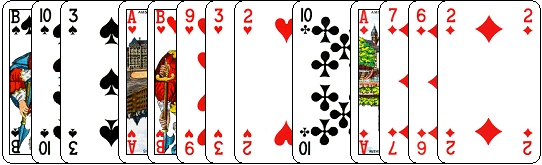 Met deze hand biedt u 2♦.  Jacoby.
Van een 5-kaart ♥. 

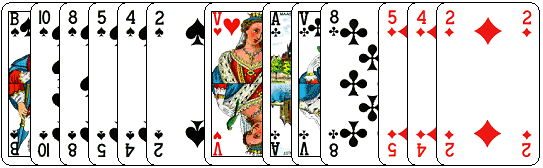 Met deze hand biedt u 2♥. Jacoby.
Ook met een 6-kaart.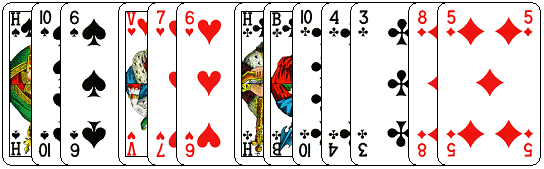 U heeft geen 4 of 5-kaart in de hoge kleuren.
Daarom biedt u 2 SA.

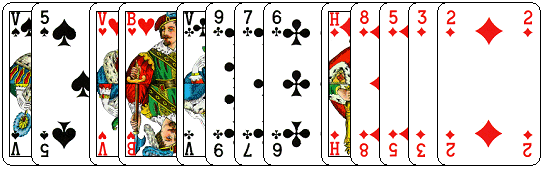 U heeft geen 4 of 5-kaart in de hoge kleuren.
Daarom biedt u 3 SA. U heeft 10 punten en uw partner minimaal 15.
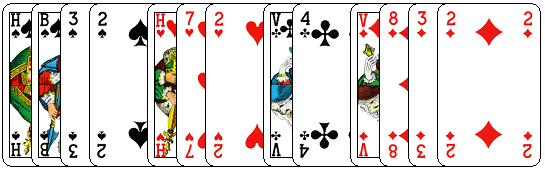 U heeft een 4-kaart ♠ en 11 punten.
Biedt daarom 2♣. Stayman.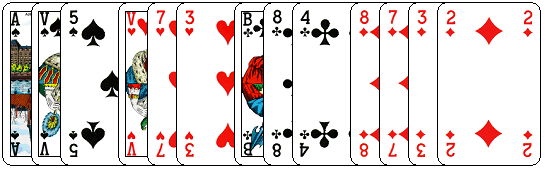 Geen 4- of 5-kaart hoog. Wel 9 punten.
Biedt daarom 2 SA.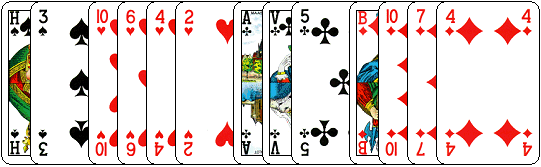 U heeft een 4-kaart ♥ en 10 punten.
Biedt daarom 2♣. Stayman.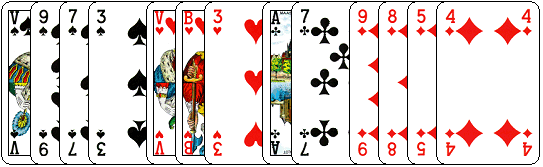 U heeft een 4-kaart ♠ en 11 punten.
Biedt daarom 2♣. Stayman.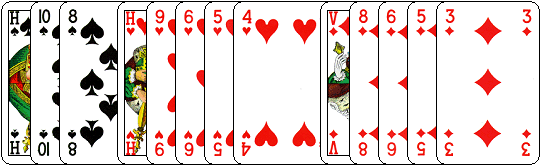 Met deze hand beidt u 2♦.  Jacoby.
Van een 5-kaart ♥. 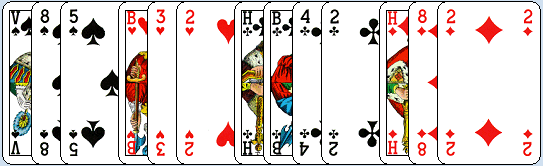 Geen hoge 4 of 5-kaart.
Wel 10 punten, dus genoeg voor de manche.
Biedt met deze hand 3 SA110 punten
Partner opent met 1 SA
Wij
Zij29 punten
Partner opent met 1 SA
Wij
Zij39 punten
Partner opent met 1 SA
Wij
Zij410 punten
Partner opent met 1 SA
Wij
Zij511 punten
Partner opent met 1 SA
Wij
Zij69 punten
Partner opent met 1 SA
Wij
Zij710 punten
Partner opent met 1 SA
Wij
Zij89 punten
Partner opent met 1 SA
Wij
Zij98 punten
Partner opent met 1 SA
Wij
Zij1010 punten
Partner opent met 1 SA
Wij
Zij